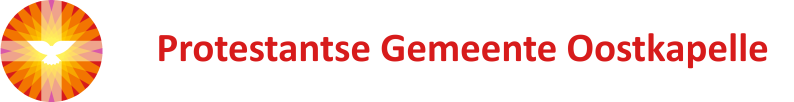 Nieuwsbrief zondag 19 mei 2019 Vanmorgen: Dienst in de protestantse Zionskerk    Voorganger: ds  J.L. Brevet uit Deventer    Ouderling van dienst: Frans VijlbriefOrganist:  Rinus Jobse        Kindernevendienst: Esther Luteijn      Collecte: Kerk en Diaconie (Bartimeus Fonds)           Bloemengroet: fam Capelle, Orionstraat 44.            Vanavond: is er geen dienst. Volgende week: Zondag 26 mei om 10.00 uur dienst in de protestantse Dorpskerk   Voorganger ds Ph. A. Beukenhorst   Collecte: Kerk en Diaconie (Mercy ships) – zie onderstaand‘s Avonds is er om 19.00 uur Oostkappel Zingt in de Dorpskerk. KERKELIJKE ACTIVITEITEN:Zo. 19 mei    		Vrijwilligers Symnia	17.50 uur	Bram, Jacco en Job       Don. 23 mei           Repetitie Projectkoor                        19.30 uur     Zionskerk
PASTORALE  BERICHTEN:
-We denken aan allen die te kampen hebben met ziekte, rouw en verdriet en bidden hen de onmisbare troost en kracht toe van de Eeuwige.   Zondag 19 mei: 2e collecte Bartimeus FondsOp zondag 19 mei is de Diaconale collecte bestemd voor het Bartimeus Fonds. Het Bartiméus Fonds maakt zich sterk voor mensen die slechtziend of blind zijn. Wij vinden dat mensen met een visuele beperking alles uit het leven moeten kunnen halen wat erin zit. Zie voor meer informatie www.bartimeusfonds.nl. Wij bevelen deze collecte van harte bij u aan!Zondag 26 mei:  2e collecte Mercy ShipsOp zondag 26 mei is de Diaconale collecte bestemd voor Mercy Ships. Mercy Ships Holland wil mensen en middelen inzetten ter ondersteuning van het internationale werk van Mercy Ships. Mercy Ships wil, in navolging van Jezus, hoop geven en genezing brengen aan kansarme mensen in de allerarmste ontwikkelingslanden omdat ieder mens kostbaar is. Zie voor meer informatie www.mercyships.nl. U geeft toch ook!Berichten volgende nieuwsbrief: uiterlijk donderdag 17.00 uur naar Ron Waverijn, tel: 0118 582119 of mail: info@pgoostkapelle.nl.  Web site: www.pgoostkapelle.nl